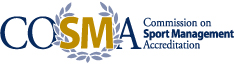 SUMMARY OF ACCREDITATION STATUSBowling Green State UniversityIn accordance with the April 2016 COSMA Accreditation Process Manual (p. 28), this summary of accreditation status describes the formal action taken by the Commission on Sport Management Accreditation (COSMA) Board of Commissioners with regard to an academic unit/sport management program seeking accreditation for its sport management programs by COSMA.Profile of Accredited Academic Unit/Sport Management ProgramType of Programs:	Bachelor of Science in Education, Sport Management Program	Master of Science in Education, Sport Administration SpecializationCOSMA Accreditation Information – Undergraduate ProgramHistory:				“Accredited with Notes” in May 2014The COSMA Board of Commissioners reviewed Bowling Green State University’s Bachelor of Science in Education, Sport Management Program in May 2014. The review was based on the eight COSMA accreditation principles that require an academic unit/sport management program to show that its program(s) displays excellence in undergraduate and graduate sport management education and continuous improvement through COSMA’s developmental approach (June 2010 COSMA Accreditation Principles and Self Study Preparation, p. 1).On May 28, 2014, the COSMA Board of Commissioners determined that Bowling Green State University demonstrated that it meets these principles, that its programs are consistent with the continuous improvement and excellence in sport management education that COSMA has established and should receive recognition for a period of up to 7 years.COSMA Accreditation Information – Graduate ProgramHistory:			Accreditation Action Deferred in May 2014				“Accredited with Observations” in November 2014The COSMA Board of Commissioners (BOC) determined that Bowling Green State University did not provide adequate information concerning compliance with Principle 1 and the BOC deferred action until a later date. A deferral is, in effect, a ruling of no action on accreditation at that time. There are two major reasons for a deferral action: First, the deficiencies are extensive; and/or second, adequate information concerning compliance with principles was not included in the self-evaluation or self-study document or other related documents. If, within three years of the “accreditation deferred” action by the Board of Commissioners, a program corrects the deficiencies that caused the accreditation to be deferred, the program may write a letter notifying COSMA of the corrective action it has taken. The BOC will validate that the deficiencies have been corrected at their next meeting and the program will be notified of the action of the BOC.Additional Reporting Requirements – Undergraduate ProgramBowling Green State University’s Bachelor of Science in Education, Sport Management Program degree is “Accredited with Notes.” “Accredited with Notes” indicates that certain principles of COSMA have not been met. The program is required to address the Notes on an annual basis until those concerns are dealt with by the program and accepted by COSMA. The program has up to three years to eliminate the deficiencies identified in the Notes. If the deficiencies are not removed within the required three-year period, the BOC may place it on probation (April 2016 COSMA Accreditation Process Manual, pp. 30-31).NotesPrinciple 1: Outcomes AssessmentIssue: Provide a summary of the realized outcomes that result from the execution of the action plans.Note 1: When available, provide the realized outcomes that result from the execution of the action plans.Outcome: Resolved.Issue: It is not clear in the rejoinder if the “Peer Appraisal” assessment is a separate assessment tool or if peers use the same “Elevator Pitch” rubric as faculty do.Note 2: Provide the measurement tool and/or rubrics for the Peer Appraisal assessment or clarify if the “Elevator Pitch” rubric is used both by the instructor and by peers.Outcome: Resolved.Principle 3:  CurriculumIssue: Submit newly-calculated Abbreviated Course Syllabi for all courses in the sport management core that reflect appropriate allocation of hours in the CPC areas. Submit a new CPC table based on the abbreviated syllabi.Note 3: While the response provided newly-calculated Abbreviated Course Syllabi for all courses in the sport management core and reflect appropriate allocation of hours in the CPC areas, the data in the table are inconsistent with data in the syllabi (e.g., SM 3050; 3650; 3900; 4500). The class numbers are confusing on several syllabi and/or on the Appendix D cover page: 1) 4870 is listed as “Legal Aspects” but as “Internship” on the syllabus 2) 3870 is listed as “Practicum” on the cover page but as “Internship” on the syllabus. Clarify these issues in your response.Outcome: Resolved.Additional Reporting Requirements – Graduate ProgramAccording to COSMA’s Accreditation Process Manual, when an institution that is a Candidate for Accreditation is found to be in noncompliance with a number of the COSMA principles, the Board of Commissioners may defer action until a later date (usually within three years) pending remedial action and/or receipt of additional information. The reasons for the deferral will be stated in writing by the BOC, along with an invitation to respond. The program will continue to hold the status of Candidate for Accreditation. A deferral is, in effect, a ruling of no action on accreditation at that time.Principle 1:  Outcomes AssessmentIssue: The Board of Commissioners had difficulty determining whether the graduate degree’s Outcomes Assessment plan is in compliance with Principle 1: Outcomes Assessment. Due to the importance of this principle as the cornerstone of the COSMA accreditation process the BOC decided to defer action on making an accreditation decision for the graduate program until all the information is provided in the mandatory template:The most important principle relates to the outcomes assessment process, through which the academic unit/sport management program demonstrates that it is substantially accomplishing its mission and stated goals (COSMA Accreditation Principles and Self Study Preparation Manual, June 2010, page 4).Action Items:1) Resubmit a revised Outcomes Assessment plan (using the provided, mandatory template) that includes the following:Specific and measurable Student Learning Outcomes that are distinct from the undergraduate degree program SLOs.Revise student learning outcomes #3 and #4 to reflect the level of learning and rigor expected of graduate students.Provide a summary of the changes and improvements that are needed based on the results.Provide a summary of the action plans that are developed to implement the identified changes and improvements.Provide a summary of the realized outcomes that result from the execution of the action plans.Outcome: Resolved.2) Operational Goals and Measures: None of the following were found in the materials submitted in the rejoinder.Revise operational effectiveness measures to include only those that can measure the operational goals.Establish benchmarks for each operational effectiveness measure.Provide collected data for each operational measurement tool.Indicate whether the benchmark has not been met, met, or exceeded.Provide a summary of the changes and improvements that are needed based on the results.Provide a summary of the action plans that are developed to implement the identified changes and improvements.Provide a summary of the realized outcomes that result from the execution of the action plans.Outcome: Resolved.